KURUKSHETRA UNIVERSITY KURUKSHETRA                                   Scheme of Examinations and Syllabus For Undergraduate ProgrammeW.E.F Session 2022-23 Course - Music Vocal Under ( Multiple Entry -Exit , Internship and CBCS- LOCF) in accordance to NEP -2020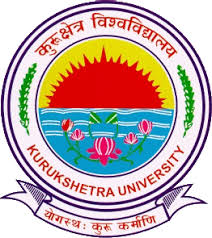 DEPARTMENT OF MUSIC AND DANCEKURUKSHETRA UNIVERSITY KURUKSHETRAProgramme Outcomes (PO) for Undergraduate Programme CBCS-LOCF Programmes /Courses in the Institute of Integrated and Honours Studies, Kurukshetra University, KurukshetraPO 1: Demonstrate a detailed knowledge and understanding of selected fields of study in core disciplines in the humanities, social sciences and languages;PO 2: Apply critical and analytical skills and methods to the identification and resolution of problems within complex changing social contexts.PO 3: Demonstrate a general understanding of the concepts and principles of selected areas of study outside core disciplines of the humanities, social sciences and languages;PO 4: Apply an independent approach to knowledge that uses rigorous methods of inquiry and appropriate theories;PO 5: Articulate the relationship between diverse forms of knowledge and the social, historical and cultural contexts that produced them;PO 6: Communicate effectively and and show ability to read, write, listen to and speak in a chosen language/s with fluency;PO 7: Act as informed and critically discerning participants within the community of scholars, as citizens and in the work force;PO 8: Work with independence, self-reflection and creativity to meet goals and challenges in the workplace and personal life.PSO’s of  Course Music For Undergraduate Programme (General/Honors / Honors & Research)1. Imparts knowledge about the basic principles of music .2.  Imparts skill based education and grooming for Stage performance .3. Ensures employability after graduation.4.  Encourages Team work spirit and Introduces social significance of the music .KURUKSHERTRA UNIVERSITY KURUKSHETRASCHEME OF EXAMINATIONS for U.G. Programme  (Under  NEP- 2020)( Multiple Entry-Exit , Internship and CBCS – LOCF )W.E.F.  2022-23 1 credit =25 marks , 1lecture = 1credit, 1Tutorial=1 credit ,2 Practical =1 creditCourse :Music (Vocal)  Ist SemesterCourse : Music (Vocal)SEMESTER-IstPaper -1BMV-N111 : Basic Principals of Indian Classical Music-I (Theory)Credit: 2							Time: 3Hrs.  				            Max. Marks: 50 (25 + 25 I.A.)Course Learning Outcome The students will be able to describe the Various Ragas of North Indian classical music .The students will be able to describe the various Talas of North Indian classical Music.The students will be able to define the terminologies of Indian classical music.The students will be able to explain the rich history of Indian music and the contribution of renowned musician.NOTE: There shall be Nine Questions in all. Question no 1 will be compulsory, objective type and covers whole syllabus. The candidate shall be required to attempt five questions, selecting at least one question from each section. All questions carry equal marks.Syllabus and course of readingUnit-I (a) Historical study and detailed description of the Ragas prescribed in the syllabus. (b)Ability to write the notation of Drut Khayal in the following Ragas:(1) Yaman    (2) BhupaliUnit-II (c) Ability to write Thekas with dugun in the following Talas:(1) Kehrawa    (2) Teentaal.Unit-III (a) Short notes on the followings: Sangeet,Swar,Alankaar,Saptak,Raag,Thaat,Jaati,Vaadi, Samvaadi, Vivadi      ,Anuvadi VarjitSwar, Taal, Khayal, Taan, Sthai - Antra.(b) Describe in detail about V.N Bhatkhande's Notation System.(c) Relationship of Folk and Classical Music. Unit-IV (a) History of India Music from Vedic period to 12th Century. (b) Contribution towards Music by the followings:(1) V.N. Bhatkhande (2) V.D. Palustkar(c) Detailed study of the following Instruments. (1) Taanpura (2) Guitar Books Recommended1. Bhatkhande Sangeet Shastra- V. N. Bhatkhande2. Sangeet Visharad- Basant3. Kramik Pustak Mallika- Part II V. N. Bhatkhande4. Sangeet Bodh – Sharad Chandra Pranjpayee5. Hamare Sangeet Ratna- Laxmi Narayan Garg6. Raag Parichay Part (1-2) - Harishchand Shrivastav7.  Shastriya Sangeet ka vikas – Dr. Amita Sharma 8. Aakashvani aur Sangeet - Prof. Shuchismita Sharma 9. Punjab ke Lokgeet – Dr. Ashok Sharma10. Also Books Recommended by the teachers.CO -  PO  Mapping Matrix  Sem - 1 	Paper- 1CO  -  PSO Mapping Matrix Sem - 1 Paper- 1Course : Music (Vocal)SEMESTER 1stPaper: 2 BMV-N112 : Stage Performance & Viva (Practical )Credit: 4						        Time: 15-20 Min/ Student          	         Max. Marks: 100 (50 + 50 I.A.)Course Learning Outcome 1. The students will be able to exhibit the techniques of Singing. 2. The students will be able to peform Ragas.3.The students will be able to demonstrate Talas on hands4. The students will be able to tune their particular Instrument.Syllabus and course of reading (a) Ability to sing any Five basic alankars in Shudh Swaras. (b) Two Drut Khayal's with Taan in each of the Ragas prescribed in the  syllabus. (c) Ability to demonstrate Teental and Kehrawa by hand in Thah and Dugun Layakaries with reciting bols.(d) Ability to sing National Anthem on Harmonium . (e) Tuning of Tanpura.Books Recommended1. Bhatkhande Sangeet Shastra- V. N. Bhatkhande2. Sangeet Visharad- Basant3. Kramik Pustak Mallika- Part II V. N. Bhatkhande4. Sangeet Bodh – Sharad Chandra Pranjpayee5. Hamare Sangeet Ratna- Laxmi Narayan Garg6. Raag Parichay Part (1-2) - Harishchand Shrivastav7.  Shastriya Sangeet ka vikas – Dr. Amita Sharma 8. Aakashvani aur Sangeet - Prof. Shuchismita Sharma 9. Punjab ke Lokgeet – Dr. Ashok Sharma10. Also Books Recommended by the teachersCO -  PO  Mapping Matrix  Sem  Paper- 2CO  -  PSO Mapping Matrix Sem 	Paper -2KURUKSHERTRA UNIVERSITY KURUKSHETRASCHEME OF EXAMINATION for U.G. Programme  (Under  NEP- 2020)( Multiple Entry-Exit , Internship and CBCS – LOCF )W.E.F.  2022-23 1 credit =25 marks , 1lecture = 1credit, 1Tutorial=1 credit ,2 Practical =1 creditCourse :  Music (Vocal)  IInd SemesterCourse : Music (Vocal)SEMESTER-IIndPaper -1 BMV-N121 : Basic Principals of Indian Classical Music-II (Theory)Credit: 2						Time: 3Hrs.  				            Max. Marks: 50 (25 + 25 I.A.)Course Learning Outcome  The students will be able to describe the Various Ragas of North Indian classical music .The students will be able to describe the various Talas of North Indian classical Music.The students will be able to illustrate the historical trends of Indian classical music.The students will be able to describe the various theoretical aspects of Indian classical music.NOTE: There shall be Nine Questions in all. Question no 1 will be compulsory, objective type and covers whole syllabus. The candidate shall be required to attempt five questions, selecting at least one question from each section. All questions carry equal marks.Syllabus and course of readingUnit - I(a) Historical study and detailed description of the Ragas prescribed in the syllabus. (b) Ability to Write the notation of any one vilambit Khayal in any of the prescribed ragas.(c) Ability to write the notation of all Drut Khayal in the following Ragas:(1) Hameer (2) Vrindavani Sarang (3) BhairavUnit - II(d)  Ability to write the Thekas with dugun Layakaries in the following Talas:(1) Ek Taal (2) ChautaalUnit - III (a) Short notes on the following:Naad,Shruti,Varan,Aavartan,Tarana, Kan,Khatka,Murki,Gamak,Aalap,Lakshan Geet,Laya.(b) Classification of Indian Musical Instruments. (c) Concept of Time Theory in Indian Classical Music.Unit - IV (a) Role of Media in the development of Indian Classical Music. (b) Gayakon ke Gun-Dosh. (c) Contribution towards Music by the following Musicians:(1) Pt. Omkarnath Thakur (2) Ustad Abdul Kareem KhanBooks Recommended1. Bhatkhande Sangeet Shastra- V. N. Bhatkhande2. Sangeet Visharad- Basant3. Kramik Pustak Mallika- Part II V. N. Bhatkhande4. Sangeet Bodh – Sharad Chandra Pranjpayee5. Hamare Sangeet Ratna- Laxmi Narayan Garg6. Raag Parichay Part (1-2) - Harishchand Shrivastav7.  Shastriya Sangeet ka vikas – Dr. Amita Sharma 8. Aakashvani aur Sangeet - Prof. Shuchismita Sharma 9. Punjab ke Lokgeet – Dr. Ashok Sharma10. Also Books Recommended by the teachersCO -  PO  Mapping Matrix  Sem 	Paper- 1CO  -  PSO Mapping Matrix Sem Paper- 1Course : Music (Vocal)SEMESTER: IIndPaper: 2BMV-N122 : Stage Performance & Viva (Practical )Credit: 4						        Time: 15-20 Min/ Student          	         Max. Marks: 100 (50 + 50 I.A.)Course Learning Outcome 	1. The students will be able to exhibit the techniques of Singing. 2. The students will be able to present Vilambit Khyal in prescribed Raga.3.The students will be able to demonstrate Talas on hands4. The students will be able to tune their particular InstrumentSyllabus and course of readingThree Drut Khayals with allaps and Taans in each of the Ragas prescribed in the syllabus.             (1) Hameer (2) Vrindavani Sarang (3) Bhairav(b) Ability to sing any one vilambit Khayal with taans in any of the prescribed ragas.(c) Ability to sing one Bhajan with Harmonium.(d) Ability to play the Thah and dugun on hand of the following Talas with reciting Bols.(1) Ek Taal  (2) Chautaal(e) Tuning of TaanpuraBooks Recommended1. Bhatkhande Sangeet Shastra- V. N. Bhatkhande2. Sangeet Visharad- Basant3. Kramik Pustak Mallika- Part II V. N. Bhatkhande4. Sangeet Bodh – Sharad Chandra Pranjpayee5. Hamare Sangeet Ratna- Laxmi Narayan Garg6. Raag Parichay Part (1-2) - Harishchand Shrivastav7.  Shastriya Sangeet ka vikas – Dr. Amita Sharma 8. Aakashvani aur Sangeet - Prof. Shuchismita Sharma 9. Punjab ke Lokgeet – Dr. Ashok Sharma10. Also Books Recommended by the teachers.CO -  PO  Mapping Matrix  Sem Paper- 2CO  -  PSO Mapping Matrix Sem Paper -2KURUKSHETRA UNIVERSITY KURUKSHETRA                                   Scheme of Examinations and Syllabus                                           For Undergraduate ProgrammeW.E.F Session 2022-23 Course : Music Instrumental (Sitar ) Under ( Multiple Entry -Exit , Internship and CBCS- LOCF) in accordance to NEP -2020DEPARTMENT OF MUSIC AND DANCEKURUKSHETRA UNIVERSITY KURUKSHETRAProgramme Outcomes (PO) for Undergraduate Programme CBCS-LOCF Programmes /Courses in the Institute of Integrated and Honours Studies, Kurukshetra University, KurukshetraPO 1: Demonstrate a detailed knowledge and understanding of selected fields of study in core disciplines in the humanities, social sciences and languages;PO 2: Apply critical and analytical skills and methods to the identification and resolution of problems within complex changing social contexts.PO 3: Demonstrate a general understanding of the concepts and principles of selected areas of study outside core disciplines of the humanities, social sciences and languages;PO 4: Apply an independent approach to knowledge that uses rigorous methods of inquiry and appropriate theories;PO 5: Articulate the relationship between diverse forms of knowledge and the social, historical and cultural contexts that produced them;PO 6: Communicate effectively and and show ability to read, write, listen to and speak in a chosen language/s with fluency;PO 7: Act as informed and critically discerning participants within the community of scholars, as citizens and in the work force;PO 8: Work with independence, self-reflection and creativity to meet goals and challenges in the workplace and personal life.PSO’s of  Course : Music (Undergraduate Programme) (General/Honors / Honors & Research)1. Imparts knowledge about the basic principles of music .2.  Imparts skill based education and grooming for Stage performance .3. Ensures employability after graduation.4.  Encourages Team work spirit and Introduces social significance of the music .KURUKSHERTRA UNIVERSITY KURUKSHETRASCHEME OF EXAMINATIONS for U.G. Programme  (Under  NEP- 2020)( Multiple Entry-Exit , Internship and CBCS – LOCF )W.E.F.  2022-23 1 credit =25 marks , 1lecture = 1credit, 1Tutorial=1 credit ,2 Practical =1 creditCourse : Music Instrumental (Sitar)  Ist SemesterSYLLABUS AND COURSES OF READING Course : Music Instrumental (Sitar) Semester-1Paper -1 BMS-N111 : Basic Principles of Indian Classical Music-I(Theory)Credit: 2							Time: 3Hrs. 				            Max. Marks: 50 (25 + 25 I.A.)Course Learning Outcome  The students will be able to describe the Various Ragas of North Indian classical music .The students will be able to describe the various Talas of North Indian classical Music.The students will be able to define the terminologies of Indian classical music.The students will be able to explain the rich history of Indian music and contribution renowned musician.Syllabus and course of reading NOTE: There shall be Nine Questions in all. Question no 1 will be compulsory, objective type and covers whole syllabus. The candidate shall be required to attempt five questions, selecting at least one question from each section. All questions carry equal marks.Unit - I(a) Historical study and detailed description of the Ragas prescribed in the syllabus. (b) Ability to write the notation of Raza Khani gats in the following Ragas:     (1) Yaman  (2) BhupaliUnit - II (a) Ability to write Thekas with dugun in the following Talas:(1) Teentaal (2) Kehrawa Unit - III (a) Short notes on the followings:Sangeet,Swar,Alankaar,Saptak,Raag,Thaat,Jaati, Vaadi Samvaadi Vivadi Anuvadi VarjitSwar , Taal, Gat,Tora,Sthai - Antra.(b) Describe in detail about V.N Bhatkhande's Notation System.(c) Relationship between Folk and Classical Music. Unit - IV (a) History of India Music from Vedic period to 12th Century. (b) Contribution towards Music by the followings:(1) V.N. Bhatkhande (2) V.D. Palustkar(c) Detailed study of the following Instruments. (1) Sitar (2) Guitar Books Recommended1. Bhatkhande Sangeet Shastra- V. N. Bhatkhande2. Sangeet Visharad- Basant3. Kramik Pustak Mallika- Part II V. N. Bhatkhande4. Sangeet Bodh – Sharad Chandra Pranjpayee5. Hamare Sangeet Ratna- Laxmi Narayan Garg6. Raag Parichay Part (1-2) - Harishchand Shrivastav7. Shastriya Sangeet ka vikas – Dr. Amita Sharma 8. Aakashvani aur Sangeet - Prof. Shuchismita Sharma 9. Punjab ke Lokgeet – Dr. Ashok Sharma10.Also Books Recommended by the teachers.CO -  PO  Mapping Matrix  Sem - 1 	Paper- 1CO  -  PSO Mapping Matrix Sem - 1 Paper- 1	      Music Instrumental (Sitar), Semester-1stPaper: 2 BMS-N112 : Stage Performance & Viva (Practical) Credit: 4						        Time: 15-20 Min/ Student          	         Max. Marks: 100 (50 + 50 I.A.)Course Learning Outcome 1. The students will be able to exhibit the techniques of Playing. 2 .The students will be able to present Ragas on Sitar.2 .The students will be able to demonstrate taalas on hands.	3 .The students will be able to tune their particular Instrument.Syllabus and course of reading  (a) Ability to play any Five basic alankars in Shudh Swaras. (b) Two Drut Gats with Toras in each of the Ragas prescribed in the syllabus.(c) Ability to demonstrate Teental and Kehrawa by hand in Thah and Dugun Layakaries with reciting bols.(d) Ability to play National Anthem on Sitar .(e) Tuning of Sitar.Books Recommended1. Bhatkhande Sangeet Shastra- V. N. Bhatkhande2. Sangeet Visharad- Basant3. Kramik Pustak Mallika- Part II V. N. Bhatkhande4. Sangeet Bodh – Sharad Chandra Pranjpayee5. Hamare Sangeet Ratna- Laxmi Narayan Garg6. Raag Parichay Part (1-2) - Harishchand Shrivastav7. Shastriya Sangeet ka vikas – Dr. Amita Sharma 8. Aakashvani aur Sangeet - Prof. Shuchismita Sharma 9. Punjab ke Lokgeet – Dr. Ashok Sharma10.Also Books Recommended by the teachers.CO -  PO  Mapping Matrix  Sem - 1Paper- 2CO  -  PSO Mapping Matrix Sem - 1 	Paper -2KURUKSHERTRA UNIVERSITY KURUKSHETRASCHEME OF EXAMINATIONS for U.G. Programme  (Under  NEP- 2020)( Multiple Entry-Exit , Internship and CBCS – LOCF )W.E.F.  2022-23 1 credit =25 marks , 1lecture = 1credit, 1Tutorial=1 credit ,2 Practical =1 creditCourse : Music Instrumental (Sitar)  IInd SemesterCourse : Music Instrumental (Sitar) Semester- 2ndPaper -1BMS-N121 : Basic Principles of Indian Classical Music-II (Theory)Credit: 2							Time: 3Hrs. 				            Max. Marks: 50 (25 + 25 I.A.)Course Learning Outcome 1 The students will be able to describe the Various Ragas of North Indian classical music .The students will be able to describe the various Talas of North Indian classical Music.The students will be able to illustrate the historical trends of Indian classical music. The students will be able to describe the various theoretical aspects of Indian classical music.Syllabus and course of readingNOTE: There shall be Nine Questions in all. Question no 1 will be compulsory, objective type and covers whole syllabus. The candidate shall be required to attempt five questions, selecting at least one question from each section. All questions carry equal marks.Unit - I(a) Historical study and detailed description of the Ragas prescribed in the syllabus. (b) Ability to write the notation of Any one Maseetkhani Gat in any Ragas prescribed in syllabus.(c) Ability to write the notation of Raza Khani Gats in the following Ragas:(1) Hameer (2) Vrindavani Sarang (3) BhairavUnit - II (d) Ability to write the Thekas with dugun Layakaries in the following Talas:(1) Ek Taal (2) ChautaalUnit - III (a) Short notes on the following:Naad,Shruti,Varan,Aavartan,Jhala,Soot,Meend,Ghaseet,Jamjama,  Kan, Khatka, Murki,Krintan,Gamak, Laya.(b) Classification of Indian Musical Instruments. (c) Concept of Time Theory in Indian Classical Music.Unit - IV (a) Role of Media in the development of Indian Classical Music. (b) Sitar Vadakon ke Gun-Dosh. (c) Contribution towards Music by the following Musicians:(1) Pt. Ravi Shankar (2) Ustad Vilayat KhanBooks Recommended1. Bhatkhande Sangeet Shastra- V. N. Bhatkhande2. Sangeet Visharad- Basant3. Kramik Pustak Mallika- Part II V. N. Bhatkhande4. Sangeet Bodh – Sharad Chandra Pranjpayee5. Hamare Sangeet Ratna- Laxmi Narayan Garg6. Raag Parichay Part (1-2) - Harishchand Shrivastav7. Shastriya Sangeet ka vikas – Dr. Amita Sharma 8. Aakashvani aur Sangeet - Prof. Shuchismita Sharma 9. Punjab ke Lokgeet – Dr. Ashok Sharma10.Also Books Recommended by the teachers. CO -  PO  Mapping Matrix  Sem - 2	Paper- 1CO  -  PSO Mapping Matrix Sem - 2Paper- 1Course : Music Instrumental (Sitar) Semester- 2ndPaper: 2BMS-N122 : Stage Performance & Viva (Practical )Credit: 4				Time: 15-20 Min/ Student         		    Max. Marks: 100 (50 + 50  I.A.)Course Learning Outcome 1. The students will be able to exhibit the techniques of Playing. 2. The students will be able to present Ragas on Sitar.3. The students will be able to demonstrate taalas on hands.	4. The students will be able to tune their particular Instrument.Syllabus and course of reading (a) Three Drut Gats with Tora's and Jhala in each of the Ragas prescribed in the syllabus.(b) Ability to play any one vilambit gat with toras in any of the prescribed ragas.(c) Ability to play one dhun on Sitar/Guitar.(d) Ability to play Thah and dugun on hand of the following Talas with reciting Bols.    (1) Ek Taal  (2) Chautaal(e) Tuning of Sitar .Books Recommended1. Bhatkhande Sangeet Shastra- V. N. Bhatkhande2. Sangeet Visharad- Basant3. Kramik Pustak Mallika- Part II V. N. Bhatkhande4. Sangeet Bodh – Sharad Chandra Pranjpayee5. Hamare Sangeet Ratna- Laxmi Narayan Garg6. Raag Parichay Part (1-2) - Harishchand Shrivastav7. Shastriya Sangeet ka vikas – Dr. Amita Sharma 8. Aakashvani aur Sangeet - Prof. Shuchismita Sharma 9. Punjab ke Lokgeet – Dr. Ashok Sharma10.Also Books Recommended by the teachers.CO -  PO  Mapping Matrix  Sem - 2	Paper- 2CO -  PSO  Mapping Matrix  Sem - 2	Paper -2Papers CategoryCodeNomenclatureL+T+PCreditsTime Marks ExternalMarks ExternalInternalTotal Marks  Papers CategoryCodeNomenclatureL+T+PCreditsTime TheoryPracticalInternalTotal Marks  Core ElectiveBMV-N 111Basic Principals of Indian Classical Music –I (Theory)2+0+023 Hours252550BMV-N 112Stage performance & viva	 (Practical)0+0+8415 -20 min / Student5050100Total2+0+86255075150PO 1PO 2PO 3PO 4PO 5PO6PO7PO8CO BMV-N111 .133333323CO BMV-N111 .233333323CO BMV-N111.333333323CO BMV-N111 .433333333 AVG.3333332.33PSO 1PSO2PSO 3PSO 4CO BMV-N111 .13332CO BMV-N111 .23332CO BMV-N111.33333CO BMV-N111 .43331AVG.3332PO 1PO 2PO 3PO 4PO 5PO6PO7PO8CO BMV- N112.133333323CO BMV-N112.233333323CO BMV-N112.333333323CO BMV-N112.433333313 AVG.3333331.63PSO 1PSO2PSO 3PSO 4CO BMV-N112 .13332CO BMV-N112 .23332CO BMV-N112 .33332CO BMV-N112 .43331AVG.3331.6Papers CategoryCodeNomenclatureL+T+PCreditsTime  Marks ExternalMarks ExternalInternalTotal Marks  Papers CategoryCodeNomenclatureL+T+PCreditsTime  TheoryPracticalInternalTotal Marks  Core ElectiveBMV-N121Basic Principals of Indian Classical Music-II (Theory)2+0+023 Hours252550BMV-N122Stage performance & viva	 (Practical)0+0+8415 -20 min / Student5050100Total2+0+86255075150PO 1PO 2PO 3PO 4PO 5PO6PO7PO8CO BMV-N121 .133333323CO BMV-N121 .233333323CO BMV-N121 .333333323CO BMV-N121.433333333 AVG.3333332.33PSO 1PSO2PSO 3PSO 4CO BMV-N121 .13333CO BMV-N121.23333CO BMV-N121 .33332CO BMV.N121 .43331AVG.3332PO 1PO 2PO 3PO 4PO 5PO6PO7PO8CO BMV-N122 .133333323CO BMV-N122.233333323CO BMV-N122.333333323CO BMV-N122 .433333313 AVG.3333331.63PSO 1PSO2PSO 3PSO 4CO BMV-N122 .13333CO BMV-N122.23333CO BMV-N122 .33333CO BMV-N122.43333AVG.3333Papers CategoryCodeNomenclatureL+T+PCreditsTime Marks ExternalMarks ExternalInternalTotal Marks  Papers CategoryCodeNomenclatureL+T+PCreditsTime TheoryPracticalInternalTotal Marks  Core ElectiveBMS-N111Basic Principles of Indian Classical Music –I (Theory)2+0+023 Hours252550BMS-N112Stage performance & viva	 (Practical)0+0+8415 -20 min / Student5050100Total2+0+86255075150PO 1PO 2PO 3PO 4PO 5PO6PO7PO8CO BMS-N111 .133333323CO BMS-N111 .233333323CO BMS-N111.333333323CO BMS-N111.433333333 AVG.3333332.33PSO 1PSO2PSO 3PSO 4CO BMS-N111 .13333CO BMS-N111 .23333CO BMS-N101.33333CO BMS-N111.43333AVG.3333PO 1PO 2PO 3PO 4PO 5PO6PO7PO8CO BMS-N112 .133333323CO BMS-N112 .233333323CO BMS-N112.333333323CO BMS-N112.433333313 AVG.3333331.63PSO 1PSO2PSO 3PSO 4CO BMS-N112 .13333CO BMS-N112 .23333CO BMS-N112.33333CO BMS-N112.43331AVG.3332.3Papers CategoryCodeNomenclatureL+T+PCreditsTime  Marks ExternalMarks ExternalInternalTotal Marks  Papers CategoryCodeNomenclatureL+T+PCreditsTime  TheoryPracticalInternalTotal Marks  Core ElectiveBMS-N121Basic Principles of Indian Classical Music –II (Theory)2+0+023 Hours252550BMS-N122Stage performance & viva	 (Practical)0+0+8415 -20 min / Student5050100Total2+0+86255075150PO 1PO 2PO 3PO 4PO 5PO6PO7PO8CO BMS-N121 .133333323CO BMS-N121 .2CO BMS-N121.333333323CO BMS-N121.433333333 AVG.3333332.33PSO 1PSO2PSO 3PSO 4CO BMS-N121 .13333CO BMS-N121 .23333CO BMS-N121.33333CO BMS-N121.43333AVG.3333PO 1PO 2PO 3PO 4PO 5PO6PO7PO8CO BMS-N122 .133333323CO BMS-N122 .233333323CO BMS-N122.333333323CO BMS-N122.433333313 AVG.3333331.63PSO 1PSO2PSO 3PSO 4CO BMS-N122 .13333CO BMS-N122 .23333CO BMS-N122.33333CO BMS-N122.43331AVG.3332.3